STUDENT/APPRENTICE COMPLAINTS SYSTEM: PRINCIPLES & PROCEDURE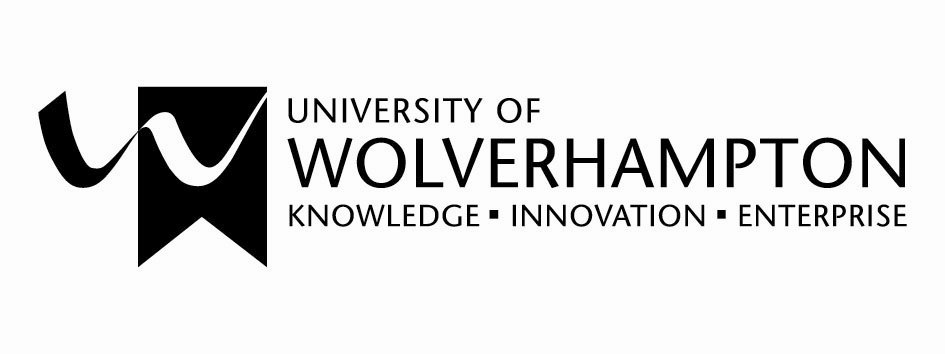 PURPOSE:The University is committed to high standards of service and the quality of teaching and learning. However, it is accepted that students/apprentices may have complaints relating to their course or the services and facilities provided by the University. There may also be times when an issue may arise with other students/apprentices or members of staff. The University takes such complaints seriously and will deal with them without recrimination and in a confidential manner. The University is committed to continuously improving our standards and constructively handling any complaints, taking any reasonable action to ensure that similar situations do not occur in the future.It is hoped that most complaints can be resolved by the informal process.PRINCIPLES:This complaints system is designed for all our students/apprentices. This includes students/apprentices who arecurrently enrolled (undergraduate and postgraduate)studying University accredited programmes in Partner Institutions.  on Placementengaged in work-based learning on an approved leave of absencerecent students/apprentices (where the complaint relates to concerns about service provided within 3 months of the student/apprentice leaving the University)A complaint, under this system, is defined as the expression of concern or dissatisfaction with a service provided by the University, the provision of a course or related academic service.The system does not cover the following, for which separate procedures exist:–Appeals against the decision of an Award Assessment Board must be made through the Regulation and Procedure for Academic Appeals. [Available at https://www.wlv.ac.uk/current-students/conduct-and-appeals/] This applies to all appeals relating to Assessment, Progression and Awards.Allegations of harassment or bullying are handled through a separate procedure and overseen by the Equality & Diversity Unit. [Details are available at https://www.wlv.ac.uk/current-students/conduct-and-appeals/]Appeals against the decision of a University Disciplinary Hearing. [See the separate procedure on the University website at https://www.wlv.ac.uk/current-students/conduct-and-appeals/]Appeals against the decision of a University Fitness to Practice Hearing. See the separate procedure on the University website at https://www.wlv.ac.uk/current-students/conduct-and-appeals/v.	Complaints about the Students’ Union. These should be made directly to the President of the Students’ Union. [Contact Information is available at www.wolvesunion.org  ]vi	Complaints about Admission to Study. These should be referred directly to the     Head of Admissions.  See the separate procedure for Admissions at https://www.wlv.ac.uk/about-us/governance/legal-information/policies-and-regulations/vii.	Also see the Code of practice for postgraduate research programmes, And Research Degree regulations, as relevant. Copies are available on-line at https://www.wlv.ac.uk/about-us/governance/legal-information/policies-and-regulations/academic-regulations/Where a complaint is submitted that also includes concerns relating to the procedures above, the Head of Conduct and Appeals will review the complaint and apply the relevant procedures accordingly.  The student/apprentice will be notified in the outcome of the complaint which procedures have been applied.The University will, where appropriate, seek to identify alternative arrangements for resolving complaints which may be additional to this procedure.HELP  & GUIDANCE:Students/apprentices are encouraged to seek help and guidance before and during the complaints procedure. The Students’ Union operates an independent Advice & Support Centre where expert, professional staff and elected sabbatical officers are available to give impartial advice on the type of complaint, where to go for help and what to do next.  Contact Information is available at: www.wolvesunion.org/adviceUniversity Staff members are also available for advice, help and guidance, both in regard to the complaints procedure and who to complain to – and also in providing solutions and informal resolutions to particular problems.Where to go for help and guidance: –THE INFORMAL PROCEDURE:Most complaints can be resolved informally, and as close to the origin of the complaint as possible. This is usually the most useful and effective means of resolving a complaint and should be the first recourse. In reviewing a Formal Complaint, consideration will be given, where appropriate, to the extent to which a complainant raised the matter at an informal level. A constructive approach by all parties will most often provide a corrective/preventative solution or an explanation of what has happened and why further action is not appropriate.In most cases a personal response to the complaint, by staff, may be adequate. But if appropriate, or where requested, a written response (by e-mail or letter) may be provided.  Any response should highlight that the complainant has the option to escalate their complaint, should they remain dissatisfied with the outcome, to the formal complaints procedure. In responding to an informal complaint the University standards on the timeliness of acknowledgements, referrals and responses should be also adhered to.If the complaint is related to an academic issue, in the first instance a student/apprentice should discuss the matter with their Personal Tutor, Module Leader or Supervisor. The student/apprentice may then be referred to the Course Leader or the appropriate senior academic staff member / Dean of School/Faculty.If the matter relates to a service department (for example, Learning Centre’s or Facilities, including Catering or Inter-site transport) then it should be discussed with the appropriate manager.  If a student/apprentice is in doubt as to whom to refer their complaint, they should seek advice from any member of staff within that service or the Students’ Union. The Students’ Union may contact the relevant University staff on their behalf.Student Representatives - the University fully supports a wide ranging system of student representation at all levels within the University. An effective and proactive way of addressing informal complaints and concerns may be to raise these with a nominated student representative. Student representatives can most effectively raise the shared concerns of students/apprentices on a range of issues (informally, anonymously and collectively). Student representatives have regular access to senior staff members through, Course Committees, Student Experience Committees, School Councils or in the case of Postgraduate-research students Student Management Boards.The Student Voice (through student representatives) is carefully considered, reviewed and listened to within the University. For further information about how to contact the most appropriate nominated student representative you should contact the Students’ Union.THE FORMAL PROCEDURE:If, having followed the informal route the student/apprentice believes that their concerns have not been properly addressed or where the complaint is particularly serious or confidential then the formal procedure set out below should be followed.Group complaints:This procedure can be used for group complaints. The group should nominate one person to act as spokesperson and primary contact.  All group members must be identified in the complaint and must demonstrate that they have been affected by the issue which is the subject of the complaint.  All group members must confirm in writing that they agree to the nominated spokesperson acting on their behalf, using the “Group Complaint Form”.ConfidentialityAll complaints will be considered with the highest level of confidentiality that can be maintained whilst will allowing for a fair and effective investigation.Disclosure is normally necessary to enable the complaint to be progressed and students/apprentices should be aware that where disclosure is not permitted this may prevent an effective investigation.  However if a student/apprentice does not wish the details of their complaint to be disclosed this must be clearly stated on the Complaint Form. In such circumstances the Head/Deputy Head of Conduct and Appeals will contact the student/apprentice to discuss the implications of this for the investigation.The University takes all complaints seriously and the formal procedure provides for independent investigation of the substance of any claims. Students/apprentices will be protected by the University from any recrimination or victimisation resulting from their complaint.Third Party complaintsComplaints should be raised by the student/apprentice rather than by any third party. Where exceptionally a student/apprentice wishes to raise a complaint through a third party the University will require a signed written statement to that effect from the student/apprentice. This includes complaints raised by the student/apprentice’s parents, spouse or fee payer.Anonymous ComplaintsThe University will not accept anonymous complaints.  Anonymous complaints do not allow for an effective investigation to be conducted and a resolution reached. Normally therefore, no action will be taken where a complaint is submitted anonymously. However the University reserves to right to exceptionally investigate an anonymous complaint where this is deemed appropriate.Complaints made to the Offices of the Vice Chancellor. Complaints made direct to the Offices of the Vice-Chancellor will be acknowledged and referred to the Conduct and Appeals Unit for consideration within these procedures.Malicious or Vexatious ComplaintsThe University will not tolerate complaints that, upon investigation, are interpreted as malicious, vexatious, deliberately misleading or frivolous. Under such circumstances complainants may be referred to the Student Disciplinary Procedure.STAGE ONE PROCEDURE:The complaint should be set down in writing on the formal complaints form, available from https://www.wlv.ac.uk/current-students/conduct-and-appeals/The completed form should be submitted to the Conduct & Appeals Unit and an acknowledgement of receipt will be provided within 3 working days.Letters of complaint (not using the complaints form) that arrive at any other point, should be forwarded to the Conduct & Appeals Unit – where they will be treated as a formal complaint at Stage One.For good practical reasons, complaints should be identified and investigated as soon as possible after the problem becomes known. Complaints lodged by current students/apprentices more than three months after the event will only be considered in those circumstances where there is a demonstrable reasonable cause for the delay.Complaints will not be considered from recent graduates or other former students/apprentices any later than three months after the problem becomes known and/or if three months have expired from the point of formal notification of the conferment of the award or other reason for the expiry of enrolment.Submitting a complaint –The University would prefer that complaints are received using the FORMAL COMPLAINT FORM provided for student/apprentice use (individual or groups) at https://www.wlv.ac.uk/current-students/conduct-and-appeals/  so as to ensure that all of the relevant details are collected. The formal complaint can be submitted via conductandappeals@wlv.ac.uk  or via:Conduct & Appeals UnitRegistry, University of WolverhamptonMX Building, Camp StreetCity Campus MolineuxWolverhamptonWV1 1ADTel: 01902 323614/2079The complainant should expect their complaint to be acknowledged as having been received in no more than three working days.The complainant will normally receive a substantive response within 28 working days.  This length of time may be necessary to enable the Conduct & Appeals Unit to investigate the matter with appropriate colleagues. This may take longer during vacation periods.  The student/apprentice may be asked to discuss the matterin person but will always receive a written response.  If after this stage the complaint still remains unresolved to their satisfaction, the student/apprentice may decide to move on to Stage Two (Review) of the procedure.The student/apprentice must notify the Conduct and Appeals Unit, in writing, of their intent to raise the complaint at Stage Two within 20 working days of the date of written notification of the outcome of Stage One.CONTACT: Conduct and Appeals UnitRegistry, University of WolverhamptonMX Building, Camp StreetCity Campus MolineuxWolverhamptonWV1 1ADTel: 01902 323614/2079e-mail:  Conductandappeals@wlv.ac.ukSTAGE TWO (REVIEW):The Head of Conduct and Appeals will review the case and may request additional documentation to determine whether it is appropriate for the complaint to be considered by a resolution panel.[A] If the Head of Conduct and Appeals considers that the case requires further review then a Resolution Panel will be convened.This will consist of three persons:A Dean/or their nominee from another Faculty to that which the student/apprentice belongs (Chair) A representative of the Students’ UnionA senior member of staff from another school or service departmentThe Resolution Panel will be convened by the Conduct & Appeals Unit which shall prepare the relevant supporting documentation.  The Head of the Conduct & Appeals Unit will be in attendance to support and inform the panel, with a note taker.The Resolution Panel will investigate the complaint fully. The student/apprentice will have the right to present their case in person or in writing to the Panel. Any University staff members who are the subject of the complaint will also have the right to present their case to the Panel.The student/apprentice, as complainant, is entitled to be accompanied at this stage of the process by a person of their own choosing.The Panel at the end of its deliberation will either uphold the complaint in whole or in part, make recommendation for any remedies to be applied or dismiss the complaint.It is anticipated that the Resolution Panel process will take no more than 28 working days to conclude. At the conclusion a further and final written notification will be issued to the student/apprentice, by the Chair of the Panel in liaison with the Head of Conduct & Appeals.  This may take the form of a completion of procedures letter.[B] It may be determined that previous investigations by the University have been sufficient and that there is no merit in further  consideration.Where this is determined the Head of Conduct and Appeals will issue a written notification of the outcome of this review in no more than 28 working days. This may take the form of a completion of procedures letter.OFFICE OF THE INDEPENDENT ADJUDICATOR:If having exhausted all stages of the University’s internal complaints procedure, the student/apprentice considers that the University has failed to consider and respond to their complaints appropriately, they can refer the case to the Office of the Independent Adjudicator (OIA).  This office provides an independent scheme for the review of student/apprentice complaints.In order to refer their case to the Office of the Independent Adjudicator they will require a Completion of Procedures Letter.  A Completion of Procedures letter will be issued when all applicable stages of the complaints procedure have been exhausted. The letter will be issued in accordance with the format prescribed by the Office of the Independent Adjudicator.Details of the rules of the scheme  and information about how to make  an application for review by the OIA are available at their website - www.oiahe.org.uk.DEFINITIONS AND EXPLANATORY NOTES:Working Days are defined as normal working days in the University Calendar. This does not include those days where the University is closed down for holiday periods or public holidays.  It should be understood that investigations may take longer during vacation periods. The University will always endeavour to keep complainants informed about any delays to published timescales where there is a good and practical reason for the delay.Collaborative ProvisionFor students/apprentices studying for a University of Wolverhampton award at a partner college, complaints relating to a specific service provided directly by the college should be addressed through the college procedures in the first instance.Complaints relating to the operation of the course should be dealt with under the University’s procedure. The informal stage of the procedure should be taken up with the course leader in the first instance.MONITORING & QUALITY ENHANCEMENTThe University will ensure that complaints are handled consistently and fairly.To ensure that complaints are used as a mechanism for continuous improvementand quality enhancement an annual report to Academic Board on the type and volumes of all complaints will be prepared by the Conduct & Appeals Unit. This will include an analysis of the themes and outcomes. Confidentiality and anonymity of complainants will be maintained throughout the monitoring process and information will be held in accordance with the University’s obligations under the Data Protection Act.STUDENT FORMAL COMPLAINT FORMThe purpose of this form is to guide you through the process of raising a complaint with the University.This form does not cover appeals against a decisions made by an Assessment Board. If this is your area of concern please read the Regulation and Procedure for Academic Appeals. (Available at https://www.wlv.ac.uk/current-students/conduct-and-appeals/) This applies to all appeals relating to Assessment, Progression and Awards.Your complaint MUST be submitted within 3 months of you being aware of the issue you are raising.IMPORTANT: Your complaint will not be considered if it is submitted over 3 months after the event and there is no evidence of a good reason for the delay.Your responses should be word processed and be clear and concise.  Before completing this form you should have read and understood the University Complaints Procedure which is available at https://www.wlv.ac.uk/current-students/conduct-and-appeals/.The Students’ Union Advice and Representation Centre provides an independent advice service. You are strongly advised to discuss your complaint with the Students’ Union before you submit it. You can contact them at: https://www.wolvesunion.org/advice/You should read this form carefully and provide all of the information requested.  Incomplete complaints will not be considered.SECTION ONE - PERSONAL DETAILSSECTION TWO – HAVE YOU SUBMITTED THE COMPLAINT IN TIME?SECTION THREE - YOUR COMPLAINTSECTION FOUR – YOUR EVIDENCEThe decision made will be based on all of the available evidence. If you have any supporting evidence please attach this with your complaint. If you need support in collating this evidence you are strongly advised to contact the Students’ Union Advice and Representation Centre at: https://www.wolvesunion.org/advice/Examples of evidence:Correspondence from tutorsAssessment recordsCourse Guidese:Vision Helpdesk correspondenceRecords of any meetingsInvoicesPlease do not send:Original documents, unless we specifically ask you to do so.Private or confidential information relating to another personSECTION FIVE – WHAT OUTCOME ARE YOU SEEKING?SECTION SIX - PRE SUBMISSION CHECKLISTI confirm that I have….HOW TO SUBMIT YOUR FORM AND EVIDENCEBy email (preferred)Email the form and copies of any evidence to: conductandappeals@wlv.ac.ukHand deliver to the Conduct and Appeals Unit:Conduct & Appeals Unit3rd Floor MX Building On arrival please use the internal phone at the end of the corridor to call ext: 2079 or 3062 and we will collect the forms from you.By Post:Conduct & Appeals Unit, Registry, University of Wolverhampton The Housman Building (MX), City Campus Molineux, Wolverhampton, WV1 1AD WHAT HAPPENS NEXT?You will receive a formal acknowledgment of your complaint.  You will normally receive a substantive response within 28 working days.STUDENT FORMAL COMPLAINT FORM: FOR GROUP STUDENT COMPLAINTSThe purpose of this form is to guide you through the process of raising a complaint with the University.This form does not cover appeals against a decisions made by an Assessment Board. If this is your area of concern please read the Regulation and Procedure for Academic Appeals. (Available at https://www.wlv.ac.uk/current-students/conduct-and-appeals/) This applies to all appeals relating to Assessment, Progression and Awards.Your complaint MUST be submitted within 3 months of you being aware of the issue you are raising.IMPORTANT: Your complaint will not be considered if it is submitted over 3 months after the event and there is no evidence of a good reason for the delay.Your responses should be word processed and be clear and concise.  Before completing this form you should have read and understood the University Complaints Procedure which is available at https://www.wlv.ac.uk/current-students/conduct-and-appeals/.For group complaints, the group of students raising the complaint should nominate an individual to liaise with the University on their behalf and to act as spokesperson. This will be the Group Representative.This form should be completed by the Group Representative.The Students’ Union Advice and Representation Centre provides an independent advice service. You are strongly advised to discuss your complaint with the Students’ Union before you submit it. You can contact them at: https://www.wolvesunion.org/advice/You should read this form carefully and provide all of the information requested.  Incomplete complaints will not be considered.SECTION ONE - PERSONAL DETAILSSECTION TWO – HAVE YOU SUBMITTED THE COMPLAINT IN TIME?SECTION THREE - YOUR COMPLAINTSECTION FOUR – YOUR EVIDENCEThe decision made will be based on all of the available evidence. If you have any supporting evidence please attach this with your complaint. If you need support in collating this evidence you are strongly advised to contact the Students’ Union Advice and Representation Centre at: https://www.wolvesunion.org/advice/Examples of evidence:Correspondence from tutorsAssessment recordsCourse Guidese:Vision Helpdesk correspondenceRecords of any meetingsInvoicesPlease do not send:Original documents, unless we specifically ask you to do so.Private or confidential information relating to another personSECTION FIVE – WHAT OUTCOME ARE YOU SEEKING?SECTION SIX - PRE SUBMISSION CHECKLISTI confirm that I have….HOW TO SUBMIT YOUR FORM AND EVIDENCEBy email (preferred)Email the form and copies of any evidence to: conductandappeals@wlv.ac.ukHand deliver to the Conduct and Appeals Unit:Conduct & Appeals Unit3rd Floor MX Building On arrival please use the internal phone at the end of the corridor to call ext: 2079 or 3062 and we will collect the forms from you.By Post:Conduct & Appeals Unit, Registry, University of Wolverhampton The Housman Building (MX), City Campus Molineux, Wolverhampton, WV1 1AD WHAT HAPPENS NEXT?You will receive a formal acknowledgment of your complaint.  You will normally receive a substantive response within 28 working days.Faculty Student Services:Located at each campus with direct contact information and on-line help available through e:Vision.  https://smsweb.wlv.ac.uk/urd/sits.urd/run/siw_lgnFor advice and information relatingto the organisation and management of your course. www.wlv.ac.uk/evisionBy Academic Faculty:Contact Information is available on line at www.wlv.ac.uk/currentstudents[or follow link from home page to Faculty andService Departments for your School]To contact your Faculty,personal tutors, module leaders and other subject support – for advice and information specific to your course, or with other academic matters.University of Wolverhampton Students’Union:    www.wolvesunion.orgIncluding the Students’ UnionAdvice & Support Centre.advice@wolvesunion.org01902 322038Student Enabling Centressw@wlv.ac.uk01902 321074The Support Services Team isresponsible for managing the support arrangements for students/apprentices with sensory, physical impairments.Equality & Diversity Unit:Will Cooling01902 321182w.cooling@wlv.ac.uk www.wlv.ac.uk/about-us/equality-and-diversityAdvice and guidance relating toequality and diversity issues, including – unfair treatment, bullying, racial, sexual or any other harassment.DOCUMENTCONTROL:VERSION 3.0Author:Head of Conduct & Appeals.Approved date:JUNE 2013 VIA Academic Board.Approved by:Student Experience Committee > Academic Board.Review date:JULY 2018.Full Name Student NumberCourse TitleContact AddressContact Telephone NumberEmail AddressAre you making this complaint within 3 months of the issue arising? Yes             No**If you are making your complaint more than 3 months after the issue occurred, please provide an explanation and supporting evidence which demonstrates a reasonable cause for the delay.Please give full details of your complaint making specific reference to the evidence you have attached.Please list the evidence you are providing in support of your complaint.In this section you should clearly outline the precise outcome that you are seeking from your complaint.  If you need further advice on the outcome you are seeking you should contact the Students’ Union Advice and Representation Centre at: https://www.wolvesunion.org/advice/read the Regulations and Procedure for Student Complaints (available at www.wlv.ac.uk/polsregs),met the deadline to submit my complaint,provided details of the reasons for the complaint,provided evidence to support my complaint,confirmed the outcome I am seeking.Did you contact the Students’ Union for advice before completing this form? Yes             No** If the answer is no, please provide details of why you did not seek this advice.Signed/Name:Date:GROUP REPRESENTATIVEFull Name Student NumberCourse TitleContact AddressContact Telephone NumberEmail AddressAre you making this complaint within 3 months of the issue arising? Yes             No**If you are making your complaint more than 3 months after the issue occurred, please provide an explanation and supporting evidence which demonstrates a reasonable cause for the delay.Please give full details of your complaint making specific reference to the evidence you have attached.Please list the evidence you are providing in support of your complaint.In this section you should clearly outline the precise outcome that you are seeking from your complaint.  If you need further advice on the outcome you are seeking you should contact the Students’ Union Advice and Representation Centre at: https://www.wolvesunion.org/advice/read the Regulations and Procedure for Student Complaints (available at www.wlv.ac.uk/polsregs),met the deadline to submit my complaint,provided details of the reasons for the complaint,provided evidence to support my complaint,confirmed the outcome I am seeking.Did you contact the Students’ Union for advice before completing this form? Yes             No** If the answer is no, please provide details of why you did not seek this advice.Student IDFull nameDeclaration by Group Representative:I declare that I have been nominated on behalf of the students listed above to be the spokesperson in relation to this complaint.Declaration by Group Representative:I declare that I have been nominated on behalf of the students listed above to be the spokesperson in relation to this complaint.Signed/Name:Date: